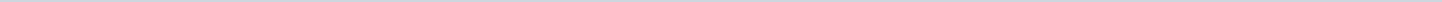 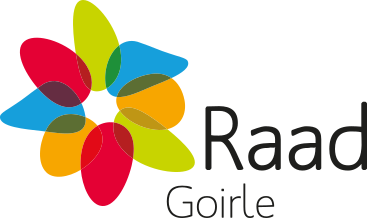 Gemeente GoirleAangemaakt op:Gemeente Goirle29-03-2024 01:56Moties2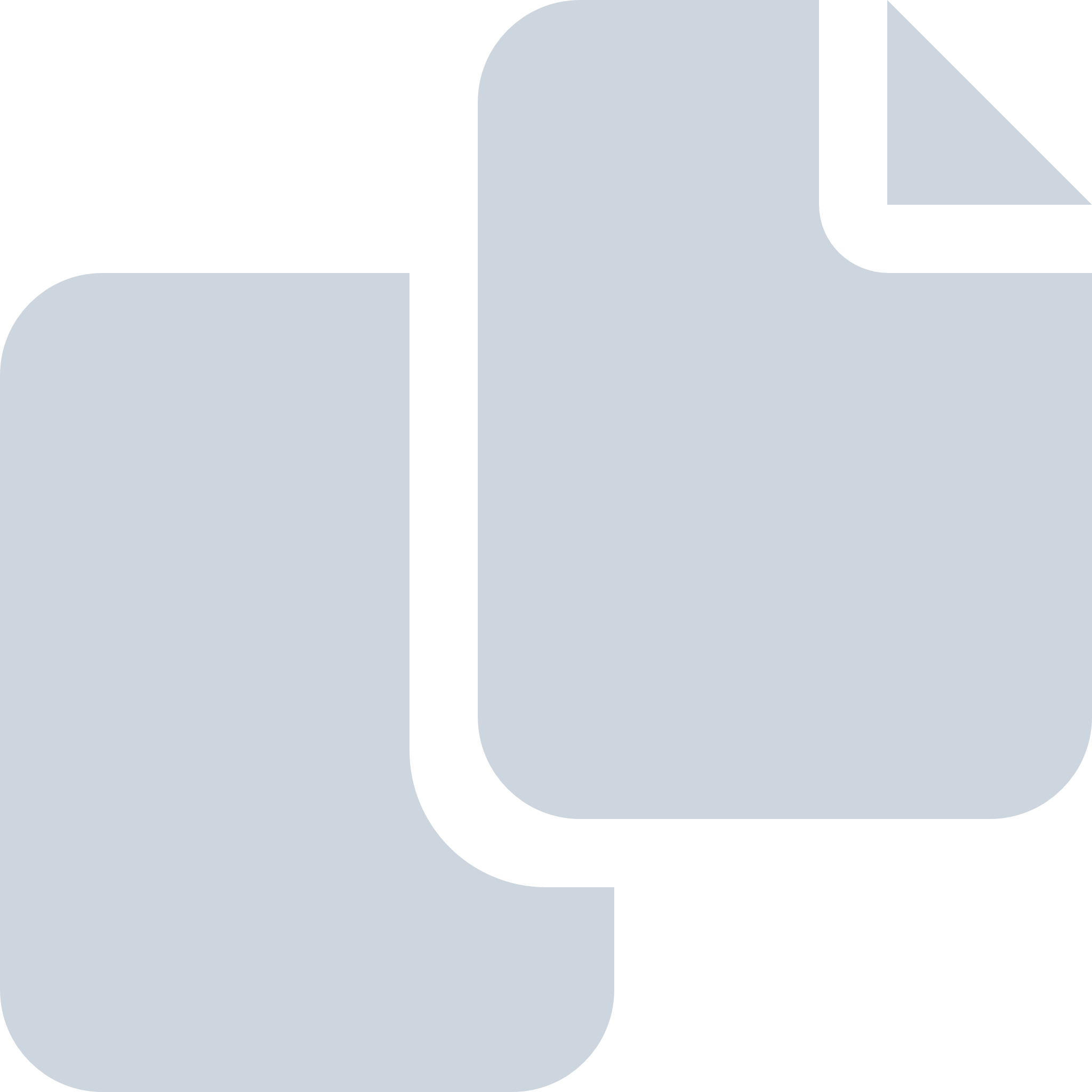 Periode: september 2022#Naam van documentPub. datumInfo1.E3 Overzicht open staande moties gemeenteraad26-09-2022PDF,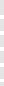 297,13 KB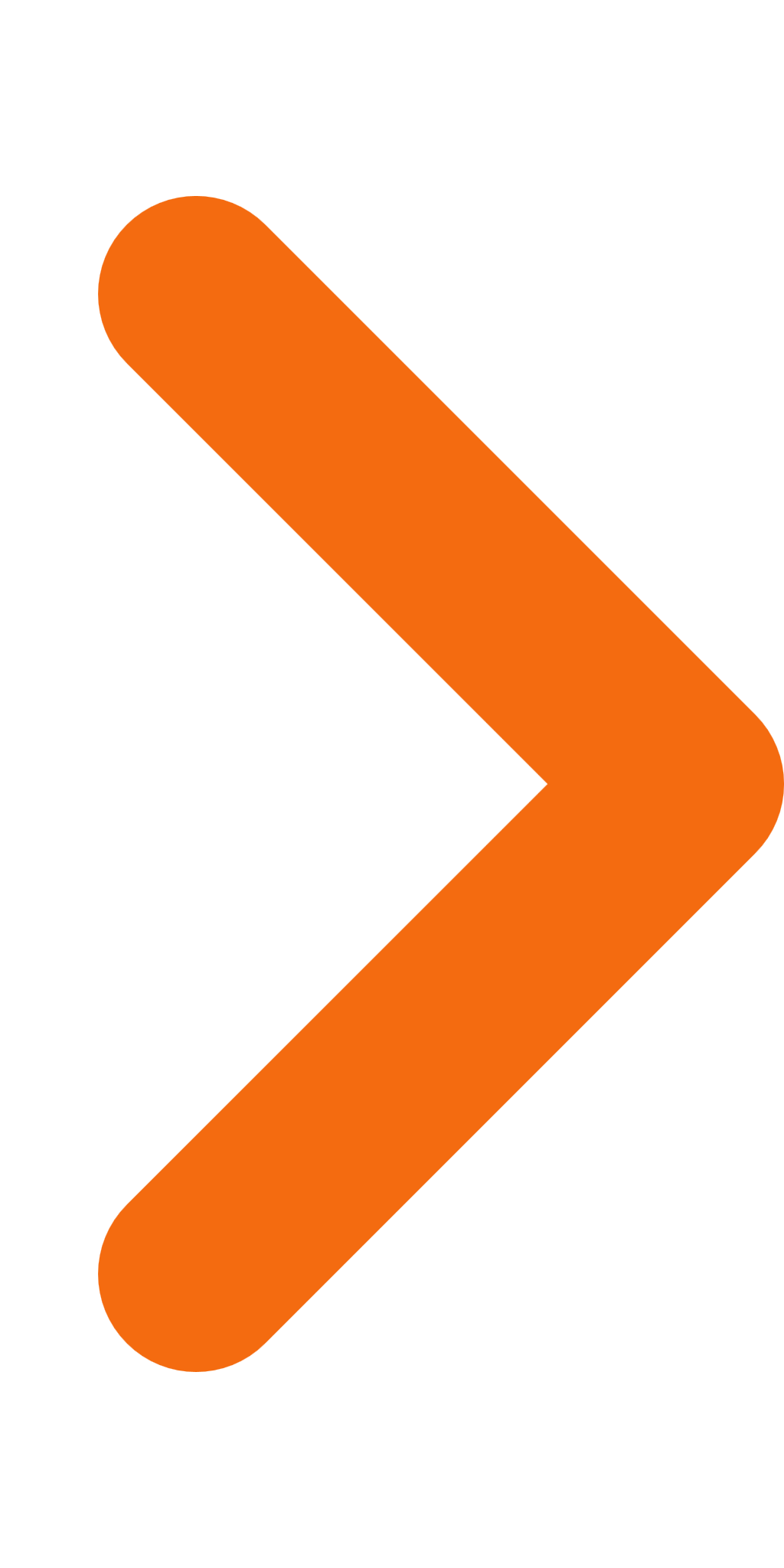 2.08 Overzicht open staande moties gemeenteraad26-09-2022PDF,297,13 KB